～ 弥彦村図書館の愛称が 「らいわ弥彦」 に決定しました ～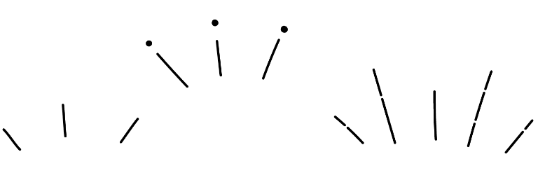 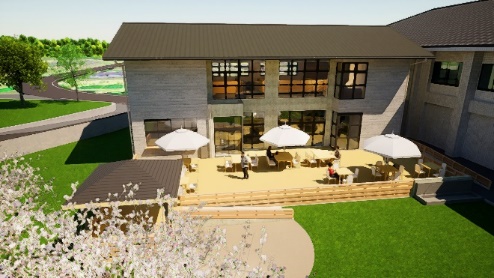 ＊応募用紙は裏面です。ご覧ください。【ご応募送付先・お問い合わせ】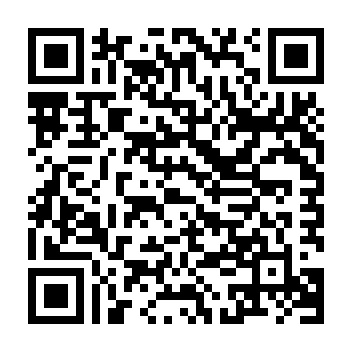 弥彦村役場 総務部総務課　企画財政係　行　TEL：０２５６－９４－３１３１FAX：０２５６－９４－３２１６メール：yahiko@vill.yahiko.niigata.jp応募者の基本情報について （●の質問には該当するものに✔をしてください。複数回答可能です） 　　　　　　　　　　　　　　　　　　　　　　　年齢　　　　　　　　歳　　　　性別　　　男　・　女 ・ 他 住 所　　　　　　　　　　　　　　　　　　　　　　　　　　　　　　　　　　　　　　　〒　　　　　　―　　　　　　 　 　電話番号　　　　　　　　　　　　　　　　　　　　　　職業　　　　　　　　　　　　　　　　　　　　　　　　　　　  　 ●公募を知ったきっかけ　□村広報 　□村ホームページ　□チラシ　 □その他（　　　　　　　　　　　　　）　　　　※個人情報は本応募に関する事項で使用し、無断でその他の目的で使用いたしません。　②図書館　シンボルマーク記入欄　★　しめきりは　10月31日（月）です★シンボルマークキャラクター等応募作品の説明や図書館への要望等